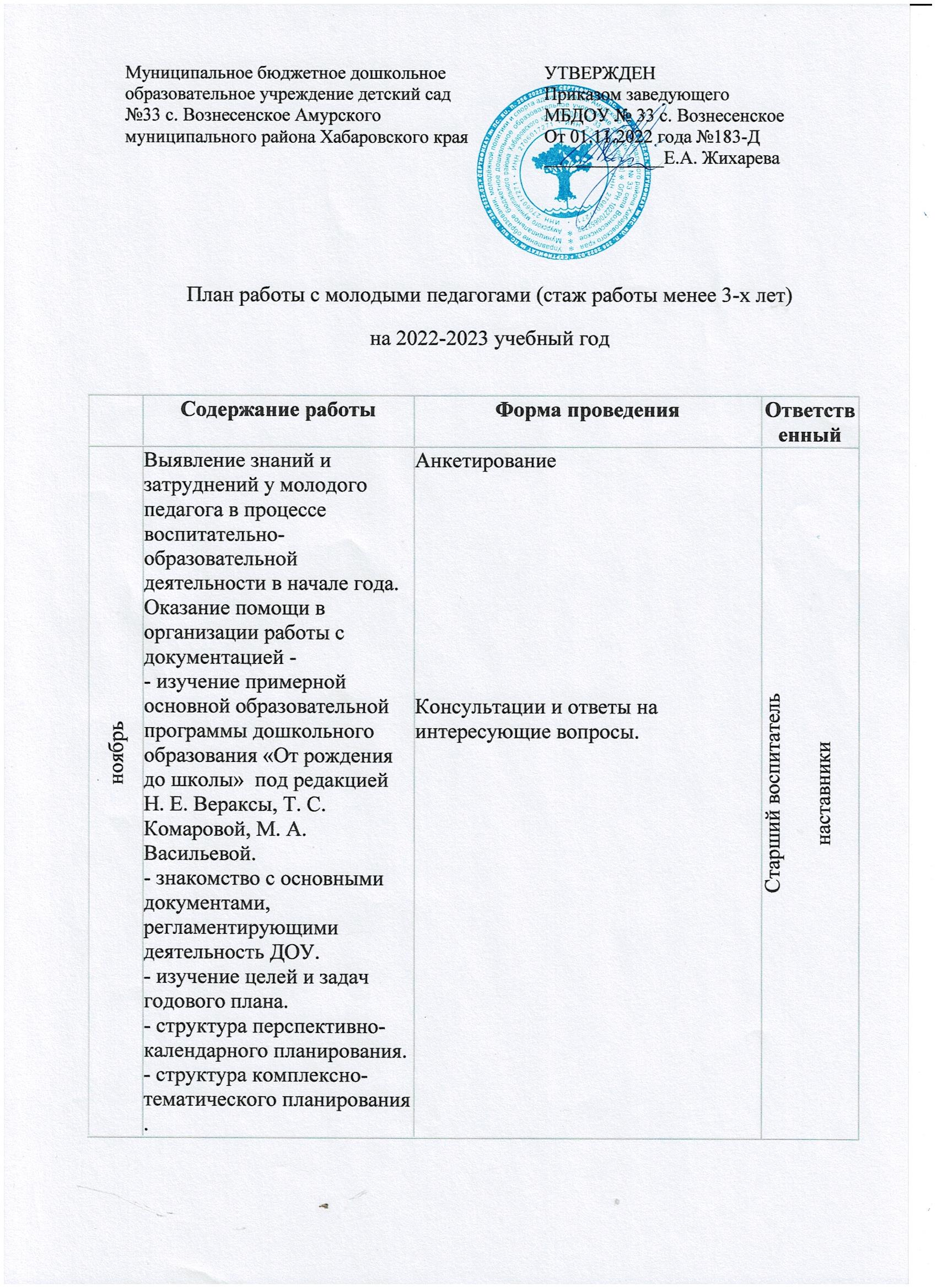 План работы с молодыми педагогами (стаж работы менее 3-х лет) на 2022-2023 учебный годСодержание работыФорма проведенияОтветственный                                                                ноябрьВыявление знаний и затруднений у молодого педагога в процессе воспитательно-образовательной деятельности в начале года.Оказание помощи в организации работы с документацией -- изучение примерной основной образовательной программы дошкольного образования «От рождения до школы»  под редакцией Н. Е. Вераксы, Т. С. Комаровой, М. А. Васильевой.- знакомство с основными документами, регламентирующими деятельность ДОУ.- изучение целей и задач годового плана.- структура перспективно-календарного планирования.- структура комплексно-тематического планирования.АнкетированиеКонсультации и ответы на интересующие вопросы. Старший воспитательнаставникидекабрьИзучение методики проведения НОД по всем образовательным областям, совместная разработка конспектов НОД, эффективное использование дидактического материала в работе.Посещение молодым специалистом НОД у наставника (1-2 раза в неделю). Посещение наставником НОД молодого специалиста (1-2 раза в неделю).Старший воспитательнаставникидекабрьПланирование работы с родителями, оформление наглядной информации для родителей.Родительское собрание.Мониторинг детского развития.Консультация и помощь в составлении плана работы с родителями, подбор материала для родителей.Помощь в организации и проведении собрания.Подбор диагностического материала.Старший воспитательнаставникиянварьВыбор темы самообразования, составление плана; общие вопросы ведения портфолиоОбсуждение и консультирование молодого педагога по этой теме.Старший воспитательнаставникиянварьВиды и организация режимных моментов в детском саду.Использование современных здоровье сберегающих технологий.Просмотр молодым специалистом режимных моментов, проводимых наставником. Консультации, ответы на вопросы молодого специалиста.Старший воспитательнаставникифевральСоставление конспектов и проведение НОД по всем образовательным областям молодым специалистомПосещение наставником НОД и режимных моментов молодого педагога.Старший воспитательнаставникимартИспользование в работе проектов.Использование в работе ИКТ.Консультация и ответы на интересующие вопросы. Анализ перспективного плана проектной деятельности.Консультация, использование презентаций в работе с детьми и родителями.Старший воспитательнаставникиапрельСамостоятельная организация и руководство творческими играми детей. Роль игры в развитии дошкольников. Причины возникновения конфликтных ситуаций и их урегулирование в процессе педагогической деятельности.Консультация наставника, наблюдение за работой молодого специалиста (в совместной игровой деятельности). Обсуждение и консультирование молодого педагога по этой теме.Старший воспитательнаставникимайПодготовка к летне-оздоровительному периоду.Проведение итогов работы.Консультация и ответы на интересующие вопросы, оказание помощи. Самоанализ молодого специалиста.Старший воспитательнаставникиВ течении годаВ течении года13.Создание развивающей средыАнализ развивающей среды с требованием ФГОС.Консультация и ответы на интересующие вопросы.Старший воспитательнаставникиВ течении годаВ течении года13.Методика проведения детских праздниковПомощь в подготовке и организации праздников. Наблюдение за наставником в роли ведущей и персонажа.Старший воспитательнаставникиВ течении годаВ течении года13.Имидж педагога, педагогическая этика, культура поведения -- в работе с родителями;- в работе с детьми;- в работе с коллегами.Консультации, беседы, ответы на вопросы.Старший воспитательнаставникиВ течении годаВ течении года13.Причины возникновения конфликтных ситуаций и их урегулирование в процессе педагогической деятельности. Обсуждение и консультирование молодого педагога по этой теме.Старший воспитательнаставники